INSTITUTO SUPERIOR DE CONTABILIDADE 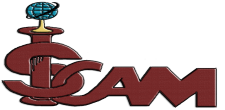 E AUDITORIA DE MOÇAMBIQUEXII JORNADAS CIENTÍFICAS “Contabilidade na Era Digital: Avanços e Desafios”Enquadramento O Instituto Superior de Contabilidade e Auditoria de Moçambique (ISCAM) é uma instituição de ensino superior público, que oferece cursos ao nível de graduação e pós-graduação (mestrado) em contabilidade e áreas afins. A realização das Jornadas Científicas enquadra-se no Plano Institucional de Investigação e justifica-se pela necessidade de promover no seio de docentes, investigadores e estudantes o envolvimento em acções de investigação; partilha dos resultados de pesquisas acabadas ou em curso; intercâmbio de conhecimento e busca de soluções científicas para os problemas que afectam a sociedade.  Para o presente ano, o ISCAM realiza, de 14 a 15 de Setembro de 2022 as XIII Jornadas Científicas, subordinadas ao tema “Contabilidade na Era Digital: Avanços e Desafios”ObjectivosPromover trabalhos e projectos de investigação desenvolvidos pelos estudantes, docentes e investigadores, no domínio de contabilidade e áreas afins;Envolver estudantes na busca de soluções de impacto para os problemas que assolam o sector empresarial na actualidade;Promover o uso das TICs como complemento-chave na realização de operações contabilísticas; Estabelecer uma plataforma de intercâmbio de conhecimento entre a comunidade académica do ISCAM e de outras IES com a sociedade.Áreas ElegíveisContabilidade e as Tecnologias de Informação e Comunicação (TICs)Auditoria Interna e Externa, apoiadas por TICsContabilidade Pública e TICsContabilidade e FinançasMercado de CapitaisIPSAS na Função PúblicaFiscalidadeGestão e outras áreas afinsCritérios de Participação As XIII jornadas científicas do ISCAM, estão abertas a todos estudantes, docentes, investigadores e demais interessados. A participação (com comunicação) é condicionada à inscrição. Os Modelos de Comunicação, a Ficha de Inscrição e os Termos de Referência para elaboração do Resumo e do Póster, estão disponíveis em www.iscam.ac.mz InscriçõesAs inscrições decorrerão de 22 de Julho a 19 de Agosto de 2022. Os participantes deverão manifestar o seu interesse, preenchendo a ficha de inscrição e submetendo (anexando) a respectiva proposta de trabalho em forma de Resumo expandido, na janela criada para o efeito no www.iscam.ac.mz . O resumo deve ser enviado em formato de texto editável (word). Avaliação dos trabalhosOs trabalhos a serem enviados pelos participantes serão avaliados por uma comissão composta por docentes e investigadores do ISCAM, de diferentes áreas de conhecimento. A pontuação máxima a ser atribuída às propostas é de 20 pontos e serão seleccionados aquelas que tiverem uma pontuação mínima de 10 pontos obedecendo os seguintes critérios: (1) A clareza e objectividade do tema; (2) a relevância científica do trabalho proposto; (3) o uso correcto da linguagem científica; (4) o rigor na escrita e (5) outros critérios que se julguem pertinentes para um bom trabalho científico. Apenas os trabalhos aprovados serão apresentados. As apresentações consistirão em Pósters e comunicações orais.Premiação Todos os participantes das Jornadas Científicas que fizerem apresentações serão atribuídos certificados de participação. Adicionalmente, as cinco melhores comunicações por parte de estudantes serão também premiadas através de oferta de brindes e/ou convite para integrar grupos de investigação do ISCAM.Local de RealizaçãoAs XIII Jornadas Científicas decorrerão no ISCAM, e serão simultaneamente transmitidas nas plataformas eletrónicas da instituição, nomeadamente, Facebook e Zoom.Datas ImportantesMaputo, Julho de 2022Comissão organizadoraData Actividade22/07 a 19/08/2022Submissão de Resumos29 a 31/08/2022Divulgação de Comunicações aprovadas 05 a 06/09/2022Divulgação do Programa do evento12 e 13/09/2022Realização das  Pré-Jornadas Científicas14  e  15/09/2022Realização das  XIII Jornadas Científicas